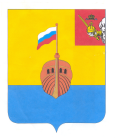 РЕВИЗИОННАЯ КОМИССИЯ ВЫТЕГОРСКОГО МУНИЦИПАЛЬНОГО РАЙОНА162900, Вологодская область, г. Вытегра, пр. Ленина, д.68тел. (81746)  2-22-03,  факс (81746) ______,       e-mail: revkom@vytegra-adm.ruЗАКЛЮЧЕНИЕна проект решения Городского Совета Муниципального образования «Город Вытегра» 27.12.2022 г.                                                                                               г. ВытеграЗаключение Ревизионной комиссии Вытегорского муниципального района на  проект решения Городского Совета Муниципального образования «Город Вытегра» «О внесении изменений в решение Городского Совета муниципального образования «Город Вытегра» от 16.12.2021 № 243»  подготовлено в соответствии с требованиями Бюджетного кодекса Российской Федерации, Положения о Ревизионной комиссии Вытегорского муниципального района, на основании заключённого на 2022 год Соглашения между Городским Советом МО «Город Вытегра» и  Представительным Собранием Вытегорского муниципального района.        Первоначально бюджет муниципального образования был утвержден по доходам и расходам в сумме 152091,7 тыс. рублей – без дефицита. Проектом решения предлагается внести изменения в доходную и расходную части бюджета МО на текущий 2022 год и в плановом периоде 2023 и 2024 годах. Проектом решения предлагается в 2022 году общий объем доходов и расходов бюджета МО не изменять, но произвести корректировку между разделами и подразделами расходов. Корректировка осуществляется по фактическому исполнению на конец года. Размер дефицита бюджета (утвержден в объеме 12266,4 тыс. рублей) не изменяется. Источниками финансирования дефицита бюджета является изменение остатков средств на счетах бюджета по состоянию на 01.01.2022 года. Объем дефицита соответствует нормам статьи 92.1 Бюджетного кодекса Российской Федерации.Изменения в общих параметры бюджета МО приведены в Приложениях к Заключению. Общая характеристика вносимых изменений в решениеОбщий плановый объем доходов муниципального образования «Город Вытегра» на 2022 год утвержден в сумме 150310,5 тыс. рублей.  Проектом решения общий объем расходов бюджета утвержден в сумме 162576,9 тыс. рублей.   Сокращение плановых ассигнований в разделе 01 «Общегосударственные вопросы» составит 187,2 тыс.рублей (-1,2 %). Причина сокращения – сложившаяся экономия. Доля раздела в общих расходах бюджета составит 9,3%.Ассигнования подраздела 01 03 «Функционирование законодательных (представительных) органов  государственной власти и представительных органов муниципальных образований» сокращаются на 0,5 тыс.рублей (-0,1 %).К сокращению на 11,8 % или на  186,7 тыс.рублей предлагается объем плановых ассигнований в подразделе 01 13 «Другие общегосударственные вопросы».Увеличение плановых ассигнований предлагается в разделе 03 «Национальная безопасность и правоохранительная деятельность» на 25,9 тыс.рублей в целях оплаты услуг по разработке сметной документации по благоустройству территории городского пляжа. Общий объем плановых ассигнований в подразделе 0310 «Защита населения и территории от чрезвычайных ситуаций природного и техногенного характера, пожарная безопасность» предлагается утвердить в сумме 1105,9 тыс.рублей (+2,4 % к ранее утвержденным назначениям).Предусматривается увеличение плановых ассигнований в разделе 04 «Национальная экономика» на 159,1 тыс.рублей (+0,2 %), в том числе увеличение в подразделе 0409 «Дорожное хозяйство (дорожные фонды)» на содержание автомобильных дорог и искусственных сооружений.Общее увеличение плановых ассигнований разделе 05 «Жилищно-коммунальное хозяйство» составит 26,3 тыс.рублей. Увеличение на 52,0 тыс.рублей (+2,4 %) предлагается в подразделе 0501 «Жилищное хозяйство» в целях оплаты взносов за капитальный ремонт муниципального жилищного фонда.Ассигнования подраздела 0502 «Коммунальное хозяйство» увеличиваются на 39,8 тыс.рублей (+0,1 %), в том числе дополнительное финансирование предлагается направить на реализацию мероприятий по текущему и капитальному ремонту водопроводных сетей. Расходы подраздела 0503 «Благоустройство» сокращаются на 65,5 тыс.рублей (-0,4 %). Сокращены ассигнования на оплату услуг по организации уличного освещения на 388,9 тыс.рублей и увеличены расходы на прочие мероприятия по благоустройству на 323,5 тыс.рублей.В связи с фактическим исполнением на конец года, предлагается сократить плановые ассигнования по разделу 12 «Средства массовой информации» на 24,1 тыс.рублей или на 48,2 %.В связи с изменениями в расходной части бюджета внесены изменения в объем финансирования муниципальных программ (Приложение 5 к настоящему Заключению).Увеличены плановые ассигнования в муниципальной программе "Развитие транспортной системы на территории муниципального образования «Город Вытегра» Вытегорского муниципального района Вологодской области на 2022-2026г.г.» на 159,1 тыс.рублей для оплаты услуг по содержанию автомобильных дорог и искусственных сооружений.В целом объем финансирования муниципальных программ увеличится на 159,1 тыс.рублей и составит 107290,2 тыс.рублей или 66 % в общих расходах бюджета муниципального образования.  Проектом решения вносятся соответствующие изменения в приложения к решению Городского Совета МО «Город Вытегра» от 16.12.2021 г. № 243 «О бюджете муниципального образования «Город Вытегра» на 2022 год и плановый период 2023 и 2024 годов». Выводы и предложения. Представленный проект решения Городского Совета Муниципального образования «Город Вытегра» «О внесении изменений в решение Городского Совета муниципального образования «Город Вытегра» от 16.12.2021 № 243» соответствует требованиям Бюджетного кодекса Российской Федерации, Положению о бюджетном процессе в муниципальном образовании «Город Вытегра». Проект решения Городского Совета Муниципального образования «Город Вытегра» «О внесении изменений в решение Городского Совета муниципального образования «Город Вытегра» от 16.12.2021 № 243» рекомендуется к рассмотрению.Председатель Ревизионной комиссии   Вытегорского муниципального района                                       Н.В.Зелинская                                                                                             Утверждено решением о бюджете от 16.12.2021 г. № 243 с изменениямиПредлагаемые изменение проектом решенияИзменение% измененияДоходы всего (тыс.руб.)150310,5150310,500Налоговые и неналоговые доходы42257,042257,000Безвозмездные поступления108053,5108053,500Расходы всего (тыс.руб.)162576,9162576,900Дефицит (-)  (профицит (+) ) бюджета-12266,4-12266,400